Фрукты на тарелочке20 сентября во второй младшей группе прошло занятие по художественно – эстетическому развитию «фрукты на тарелочке».С целью вызвать у детей интерес к аппликации; продолжить знакомить детей с правилами наклеивания, учить выкладывать на тарелочке из бумаги готовые формы фруктов, и наклеивать их.Была создана  развивающая образовательная ситуация: к детям в гости приходит кукольный персонаж - Ёж. Дети охотно согласились сделать для него угощение. Вспомнили правила наклеивания, выполнили пальчиковую гимнастику «Фруктовая ладошка»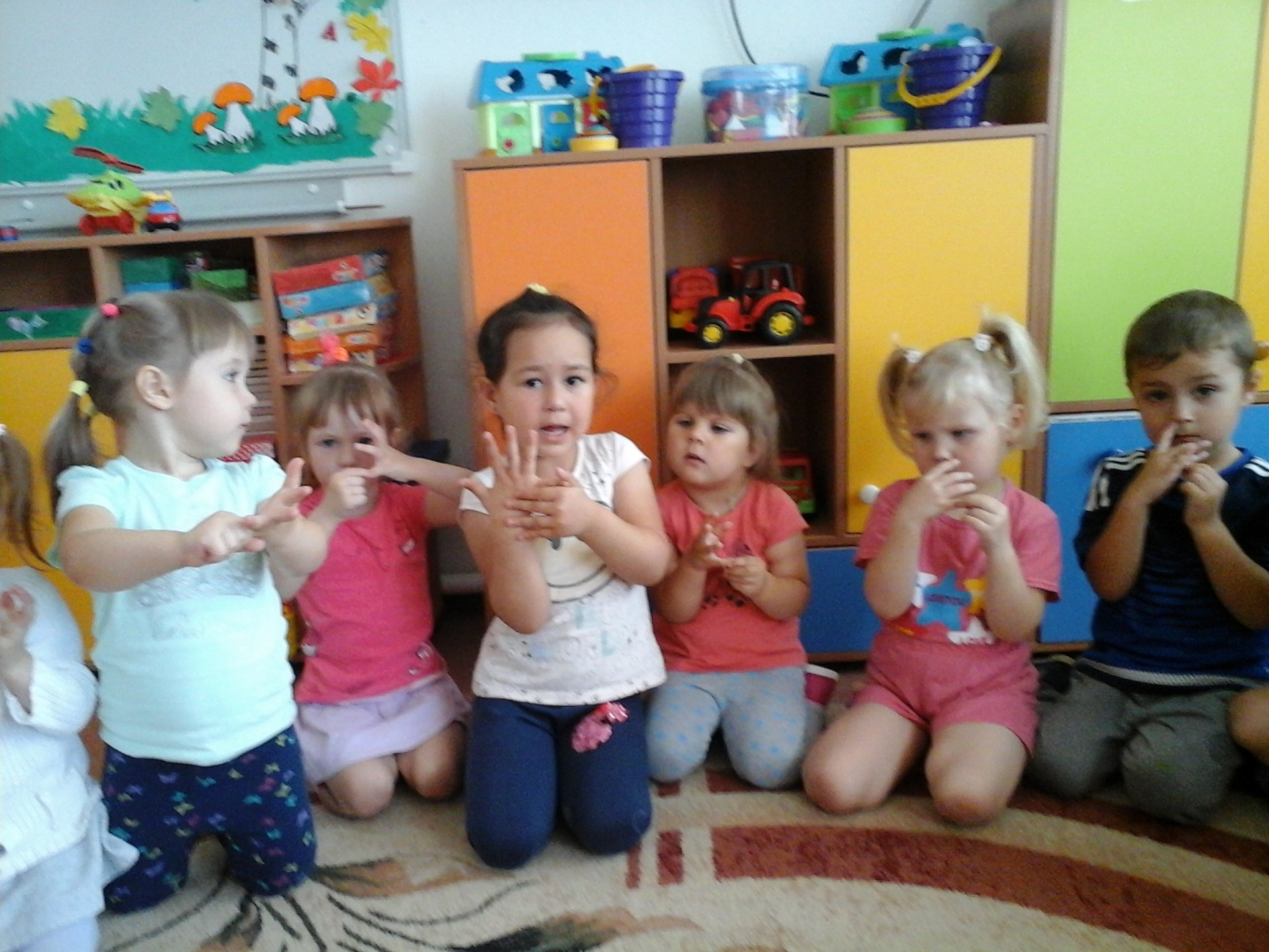 Этот пальчик – апельсин,Он, конечно, не один.Этот пальчик -  слива,Вкусная, красивая.Этот пальчик – абрикос,Высоко на ветке рос.Этот пальчик – груша,Просит: «Ну – ка, скушай!»Этот пальчик – ананас,(поочерёдно разгибают пальчики)Фрукт для вас и для нас.(Показывают ладошки вокруг и на себя).Затем  приступили к творческой деятельности.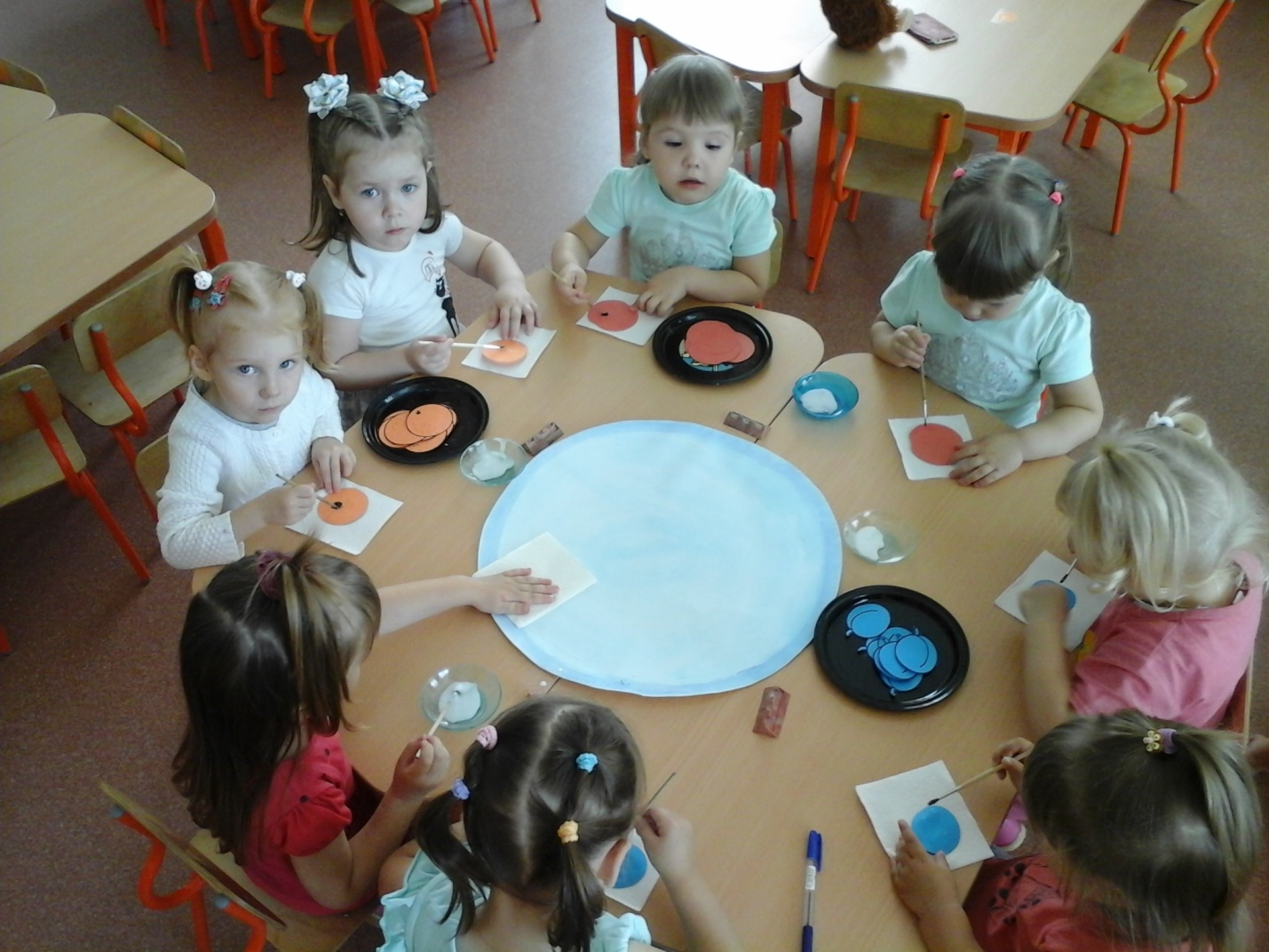 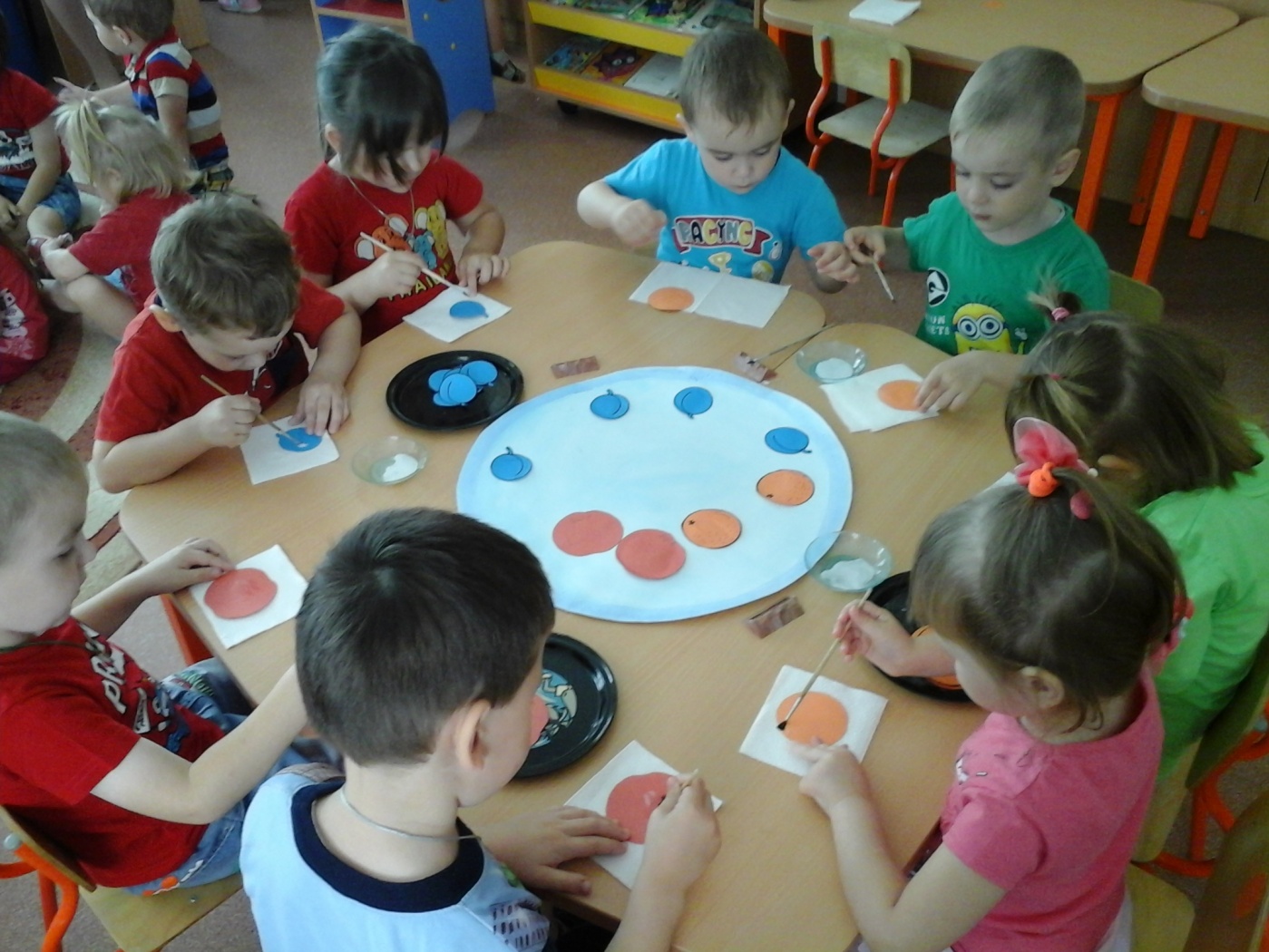 Вот такая тарелочка с угощение для ежа получилась у ребят.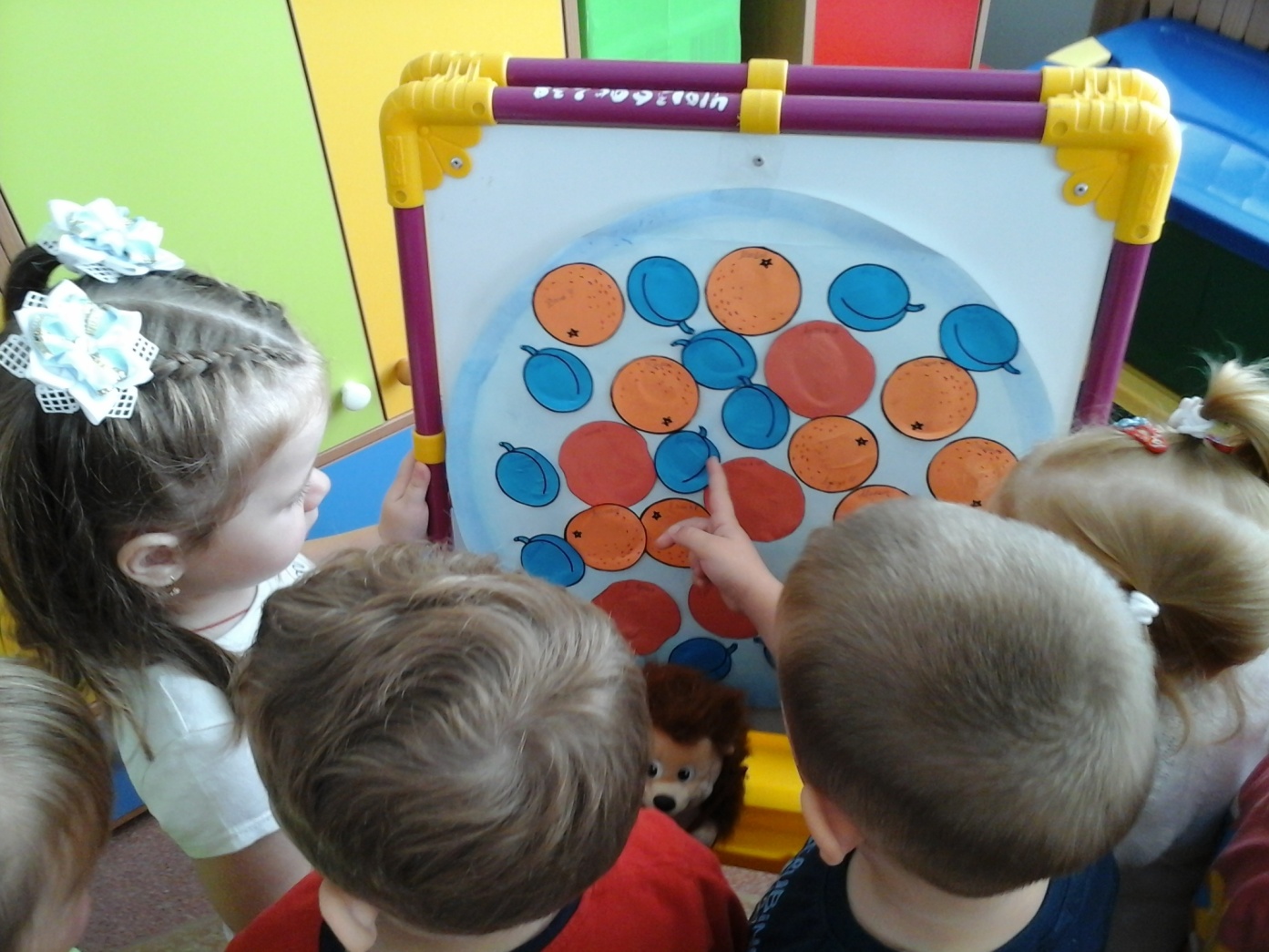 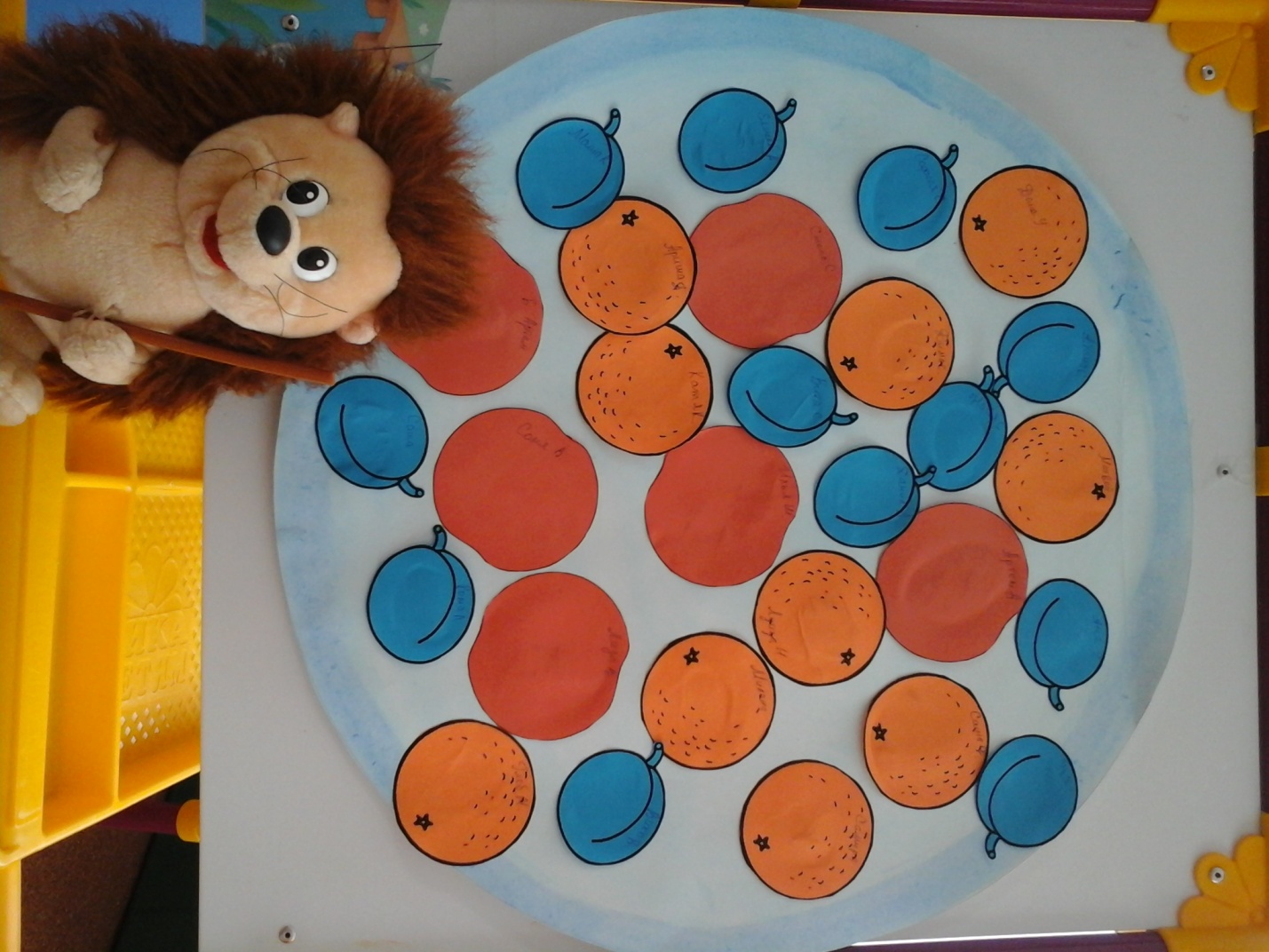 По окончании, работы - кукольный персонаж «Ёж», похвалил детей за хорошее угощение, отметил аккуратно выполненные работы.Попрощался с детьми, сказал им, что ему очень понравилось в детском саду, но ему пора возвращаться домой.Материал подготовила воспитательМА ДОУ АР детский сад «Сибирячок»Гущина М.Ю.